Rollebeskrivelser Huseby skoles musikkorpsOrganisering HSM 2017-2018	2Styreleder	3Nestleder	4Sekretær	5Kasserer	6Revisor	6Materialkomité leder	8Instrument forvalter	8Uniformskomité medlem	9Noteforvalter	9Loppekomité leder	10Loppekomité medlem	10Dirigent/instruktør ansvarlig	11Rekrutteringskomité leder	12Rekrutteringskomité medlem	12Korpskomité leder	13Korpskomité medlem	13Arrangements ansvarlig	14Turkomité leder	15Turkomité medlem	15Arrangementkomité leder	16Arrangementkomité medlem	16Æresmedalje komite leder	17Æresmedalje komité medlem	17Valgkomité leder	18Valgkomité medlem	18Organisering HSM 2017-2018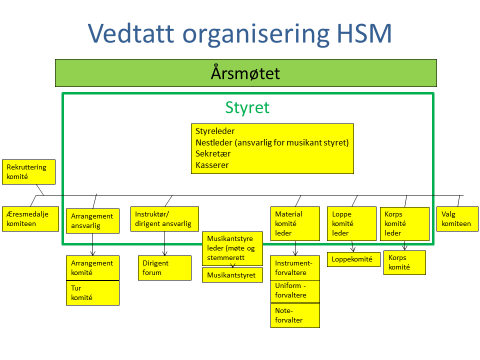 StyrelederMål Legge til rette for at korpset driftes hensiktsmessig etter vedtektene.ArbeidsoppgaverSe instruksmatriseKalle inn til og lede styremøterTa beslutninger mellom styremøter i samråd med nestleder og evt. musikant styrets leder.Lede årsmøteEgenskaperLedeSamarbeidsorientertTydelig og inkluderendeEvne til å tenke strategiskKunnskap eller interesse for organisasjonsutviklingMøterÅrsmøteStyremøter (første mandag i måneden)Dirigent møtet ved behov (siste torsdag i måneden)Komite møter ved behovMusikant styre ved behovInstruktørmøte ved behovAnsvarFormelt ansvarlig for hele korpset”Arbeidsgiver” for instruktører og dirigenterSørge for at korpsets styre legger til rette for ordinær driftSignaturrett på vegne av korpsetNestlederMål Legge til rette for at muskikantene blir involvert i beslutninger rundt korpsetArbeidsoppgaverSe instruksmatriseFølge opp musikantstyretAvlaste leder ved behovDelta i diskusjoner og beslutninger mellom styremøterVedlikeholde veiledninger osvNotere erfaringer og justere sjekklister og veiledningerBidra til beslutninger mellom styremøter i samråd med styrelederEgenskaperBør kunne planlegge og gjennomføre møter med musikant styrets lederSamarbeide med musikant styrets lederMøterStyremøter (første mandag i måneden)ÅrsmøteMuskantstyre møter (siste torsdag i måneden)Dirgentmøte ved behov (siste torsdag i måneden)AnsvarMusikant styretSekretærMål Legge til rette for at korpsets musikanter og pårørende er informert om planer og legge til rette for styrets arbeid.ArbeidsoppgaverSe instruksmatriseSende ut informasjonSkrive referater styre- og årsmøterDelta i diskusjoner mellom styremøterForberede og kalle inn til ÅrsmøteOppdatere internettsiderOppdatere e-post listerOppdatere StyrewebOppdatere Korpsdrift (NMF)Oppdatere kalenderEgenskaperStrukturertMøterStyremøter (første mandag i måneden)ÅrsmøteAnsvarInformasjons- og kommunikasjonsansvarligVedlikeholde veiledninger osvNotere erfaringer og justere sjekklister og veiledninger på StyrewebKassererMål Sørge for at korpsets økonomi er ivaretatt, betale regninger og legge til rette for at styret baserer aktivitetene ift. budsjett vedtatt av årsmøtet.ArbeidsoppgaverSe instruksmatriseMånedlig statusrapport for styretLage forslag til budsjettLage årsregnskapBetale regningerSørge for attestering av regningerBidra til beslutninger mellom styremøter i samråd med leder.EgenskaperFordel med kjennskap til regnkapsføringMøterStyremøter (første mandag i måneden)ÅrsmøteFaste rapportteringspunkter styremøteØkonomi oppdatering (hva krever fokus og evt. forslag til tiltak)AnsvarØkonomiVedlikeholde veiledninger osvNotere erfaringer og justere sjekklister og veiledninger på StyrewebRevisorMål Sørge for at korpsets årregnskap er i henhold til gjeldende reglerArbeidsoppgaverSe instruksmatriseEgenskaperFordel med kjennskap til regnkapsføringMøterÅrsmøteGjennomgang av regnskapAnsvarRevisorrapport til årsmelding/-regnskap.Vedlikeholde veiledninger osvNotere erfaringer og justere sjekklister og veiledninger på StyrewebMaterialkomité lederMålForvalte korpsets noter, uniformer og instrumenter i forhold til korpset mål og økonomi. ArbeidsoppgaverSe instruksmatriseDelta i diskusjoner mellom styremøterKoordinere arbeidet med instrumenter, uniformer og noter.EgenskaperBør kunne lede og delegere oppgaver.MøterStyremøter (første mandag i måneden)ÅrsmøteKomité møterFaste rapportteringspunkter styremøteInstrument forvaltning (tildeling og vedlikehold)Behandling av innkjøpUniforms forvaltning (tildeling og vedlikehold)AnsvarBudsjett poster for vedlikehold og innkjøp av instrumenterLede komité møterKoordinere aktiviteter komiteen har ansvar forFølge opp uniformkomiteen og representere disse i styremøterFølge opp noteforvalter og representere denne  i styremøterFølge opp instrumentforvaltere og representere disse  i styremøterVedlikeholde veiledninger osvNotere erfaringer og justere sjekklister og veiledninger på StyrewebAnsiennitet kjøringOppdatere styreweb med instrument, Følge opp og lukke slutte meldingerInstrument forvalterArbeidsoppgaverOppdatere Styreweb ved utlån og innlevering av instrumenterKjøpe inn nye instrumenter ved behovLevere og hente instrumenter på reparasjonForvalte korpsets instrumenterEgenskaperGjerne kunnskaper om instrumenterKunne utføre enkle reparasjonerMøterKomité møterDelta i vaktturnus ved fellesøvingerAnsvarRapportere status til Materialkomité lederVedlikeholde veiledninger osvNotere erfaringer og justere sjekklister og veiledninger på StyrewebUniformskomité medlemArbeidsoppgaverPlanlegge og gjennomføre innsmaling og utdeling av uniformer før konsert-/ marsjsesongenVedlikeholde uniformsoversikt i StyrewebOppdatere Styreweb ved utlån og innlevering av uniformerPlanlegge vedlikehold og innkjøp av uniformerEgenskaperIngen særskilteMøterKomité møterAnsvarUniformerRapportere status til Material komité lederVedlikeholde veiledninger osvNotere erfaringer og justere sjekklister og veiledninger på StyrewebNoteforvalterArbeidsoppgaverKjøpe inn noter etter bestemmelser i musikalsk komitéArkivere noterFinne frem noter fra arkiv i samråd med dirigenteneEgenskaperIngen særskilteMøterDelta i møter i musikalsk komité?AnsvarForvaltning av korpsets noterRapportere status til Material komité lederVedlikeholde veiledninger osvNotere erfaringer og justere sjekklister og veiledninger på StyrewebLoppekomité lederMål Sørge for å skape inntekter til korpset gjennom organisering av to loppemarked årlig.ArbeidsoppgaverSe instruksmatrisePlanlegge og gjennomføre loppemarkedDelta i diskusjoner mellom styremøterEgenskaperBør kunne lede og delegere oppgaver.MøterStyremøter (første mandag i måneden)ÅrsmøteKomité møterAnsvarLede komité møterKoordinere aktiviteter komiteen har ansvar forVedlikeholde veiledninger osvNotere erfaringer og justere sjekklister og veiledninger på StyrewebLoppekomité medlemArbeidsoppgaverBidra aktivt i planlegging og gjennomføring av loppemarkedEgenskaperBør kunne bidra i perioder med mye aktivitet.MøterKomité møter (mest intensivt en til to måneder forkant av loppemarkedene)AnsvarAnsvar for følgende fordeles blant komitémedlemmene:MarkedsføringParkeringØkonomiRapportere og samarbeide med komitélederVedlikeholde veiledninger osvNotere erfaringer og justere sjekklister og veiledninger på StyrewebDirigent/instruktør ansvarligMålSkaffe og følge opp dirigenter og instruktører etter korpsets musikalske mål.ArbeidsoppgaverSe instruksmatrisePlanlegge og gjennomføre dirigentmøterPlanlegge og gjennomføre instruktørmøterFølge opp reportoar valgDelta i diskusjoner mellom styremøterOppdatere styreweb med instruktørerOppdatere styreweb med instruktør per musikant og spille timeLage forslag til kontrakter til dirigenter og instruktører ved oppstart av hvert korpsårkoordinere og sikre at musikalsk repertoar blir spilt og ivaretatt i AK, JK og HKEgenskaperNoe musikk kjennskap kan være en fordel.MøterStyremøter (første mandag i måneden)ÅrsmøteKomité møterFaste rapportteringspunkter styremøteInstruksjon (tildeling, oppmøte instruktører og musikanter)KontrakterOppdatering fra dirigentforum (musikalsk plan, opplegg felles øvinger, repertoar)Oppdatering fra musikkforum (oppfølging av fagplaner)AnsvarBudsjett poster for dirigenter og instruktørerInnkalle til og lede møter med dirigenter og instruktørerKontrakter med dirigenter og instruktørerKoordinere aktiviteter komiteen har ansvar forVedlikeholde veiledninger osvNotere erfaringer og justere sjekklister og veiledninger på StyrewebRekrutteringskomité lederArbeidsoppgaverSe instruksmatrisePlanlegge og gjennomføre aktiviteter for å rekruttere medlemmer til korpsetPlanlegge og gjennomføre tiltak for å beholde musikanter i korpsetEgenskaperBør kunne lede og delegere oppgaver.MøterKomité møter (mest aktivitet på vinteren/våren)Styremøter ved behovAnsvarLede komité møterKoordinere aktiviteter komiteen har ansvar forRapportere til Korpskomité lederVedlikeholde veiledninger osvNotere erfaringer og justere sjekklister og veiledninger på StyrewebRekrutteringskomité medlemArbeidsoppgaverBidra i planlegging og gjennomføring av rekrutterings aktiviteterEgenskaperIngen særskilteMøterKomité møter (mest aktivitet på vinteren/våren)AnsvarRapportere og samarbeide med komitélederVedlikeholde veiledninger osvNotere erfaringer og justere sjekklister og veiledninger på StyrewebKorpskomité lederMål Ta vare på musikantene under øvelser, konserter og andre aktiviteter korpset arrangerer.ArbeidsoppgaverSe instruksmatriseSette opp vaktlisterVedlikeholde vaktinstruksDelta i diskusjoner mellom styremøterEgenskaperBør kunne lede og delegere oppgaver.MøterStyremøter (første mandag i måneden)ÅrsmøteKomité møterFaste rapportteringspunkter styremøteOppmøte musikanterVaktlisteBehandling av evt. permisjonssøknaderAnsvarLede komité møterKoordinere aktiviteter komiteen har ansvar forRepresentere rekrutteringskomiteen i styremøterVedlikeholde veiledninger osvNotere erfaringer og justere sjekklister og veiledninger på StyrewebKorpskomité medlemArbeidsoppgaverPasse på og organisere musikantene på konserterEgenskaperIngen særskilteMøterKomité møterDelta i vaktturnus for fellesøvingerAnsvarPasse på musikantene i henhold til vaktinstruksRapportere og samarbeide med komitélederVedlikeholde veiledninger osvNotere erfaringer og justere sjekklister og veiledninger på StyrewebArrangements ansvarligArbeidsoppgaverKoordinere alle involverte parter i forbindelse med arrangementer korpset skal delta iRapportere status på planleggeingen av arrangementer til styretSørge for fremdrift I planleggingen mellom styremøterEgenskaperBør kunne organsiere, lede og delegere oppgaver.MøterStyremøter (første mandag i måneden)ÅrsmøteKomité møterFaste rapportteringspunkter styremøteEvaluering nylige arrangementerEndringer på aktivitetsplanen dette halvårBudsjett og plan kommende arrangementerForslag aktivitetsplanen neste halvårAnsvarKoordinere Arrangements komiteenKoordinere TurkomiteenLede møterVedlikeholde veiledninger osvNotere erfaringer og justere sjekklister og veiledninger på StyrewebTurkomité lederArbeidsoppgaverPlanlegge og gjennomføre turer i henhold til korpsets aktivitetsplanEgenskaperFordel med kjennskap til tur arrangeringMøterKomité møterStyremøter ved behovVære med på turerAnsvarLede komité møterKoordinere aktiviteter komiteen har ansvar forSamarbeide med arrangements koordinatorTurleder på turerVedlikeholde veiledninger osvNotere erfaringer og justere sjekklister og veiledninger på StyrewebTurkomité medlemArbeidsoppgaverBidra aktivt i planlegging og gjennomføring av turerEgenskaperFordel med kjennskap til tur arrangeringMøterKomité møterVære med på turerAnsvarGjennomføring av turerTurleder på turerRapportere og samarbeide med komitélederVedlikeholde veiledninger osvNotere erfaringer og justere sjekklister og veiledninger på StyrewebArrangementkomité lederArbeidsoppgaverPlanlegge og gjennomføre arrangementerPlanlegge og gjennomføre servering på arrangementerEgenskaperBør kunne lede og delegere oppgaver.MøterKomité møterStyremøter ved behovAnsvarLede komité møterKoordinere aktiviteter komiteen har ansvar forRapportere til arrangements koordinatorVedlikeholde veiledninger osvNotere erfaringer og justere sjekklister og veiledninger på Styreweb Arrangementkomité medlemArbeidsoppgaverBidra til planlegging og gjennomføring av  arrangementerPlanlegge og gjennomføre servering på arrangementerEgenskaperIngen særskilteMøterKomité møterAnsvarRapportere og samarbeide med komitélederVedlikeholde veiledninger osvNotere erfaringer og justere sjekklister og veiledninger på StyrewebÆresmedalje komite lederArbeidsoppgaverSe instruksmatriseOppdatere oversikt over alle som bidrar for korpset ift.å dele ut æresmedaljer som definert i korpsets reglement for utmerkelserEgenskaperBør være æresmedlemMøterKomité møterStyremøter ved behovAnsvarLede komité møterKoordinere aktiviteter komiteen har ansvar forPlanlegge og dele ut æresmedaljerVedlikeholde veiledninger osvNotere erfaringer og justere sjekklister og veiledninger på StyrewebÆresmedalje komité medlemArbeidsoppgaverBidra til å planlegge og gjennmoføre utdeling av æresmedaljerEgenskaperBør være æresmedlemMøterKomité møterAnsvarNotere erfaringer og justere sjekklister og veiledninger på StyrewebValgkomité lederArbeidsoppgaverSe instruksmatriseRekruttere styremedlemmer til årsmøteRekruttere komité ledere til årsmøteRekruttere komité medlemmer til årsmøte og gjennom året ved frafallEgenskaperGod kontakt flate i blant korpsets foresatteMøterKomité møterStyremøter ved behovÅrmøteAnsvarLede komité møterKoordinere aktiviteter komiteen har ansvar forNotere erfaringer og justere sjekklister og veiledninger på StyrewebLevere forslag kandidater til årsmøtetValgkomité medlemArbeidsoppgaverSe instruksmatriseBidra i rekrutteringen av folk i de til enhver tid nødvendige roller for å drifte korpset.EgenskaperGod kontakt flate i blant korpsets foresatteMøterKomité møterAnsvarHjelpe komité lederNotere erfaringer og justere sjekklister og veiledninger på Styreweb